120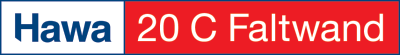 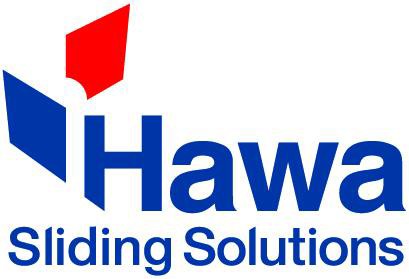 Garantie	Für die einwandfreie Funktion der von Hawa gelieferten Produkte und für die Haltbarkeit sämtlicher Teile mit Ausnahme von Verschleissteilen leistet Hawa Gewähr für die Dauer von 2 Jahren ab Gefahrenübergang.Produktausführung Hawa 20 C Faltwand 120 bestehend aus Doppelaufschiene (Edelstahl), Laufwerk mit 4 Stahlkugellager, Laufwerk-Tragprofil aus Stahl, Drehlager oben, Führungsbügel unten, Führungsschiene unten, Kugellagerscharnier, Zapfenschloss.Optional:(….) Stangenschloss mit Drehgriff oder Steckschlüssel (….) Laufwerk für BrandschutzschiebetürenSchnittstellenTürblattAusfräsung für Tragprofile oben (H × B) 32 × 32 mmAusfräsung für Lasche seitlich (B × T) 32 × 8 mmGeschraubte Befestigung der TragprofilesAusfräsung für Führungsprofil unten seitlich und unten (B × T) 32 × 8 mmBodenführungim Boden eingelassen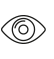 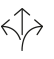 Hawa Sliding Solutions AGUntere Fischbachstrasse 4, 8932 Mettmenstetten, SchweizTel. +41 44 787 17 17, info@hawa.com, www.hawa.com	1